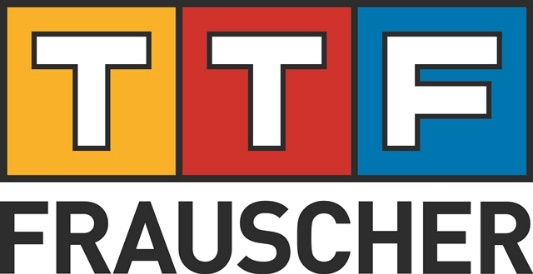 Förderchaos?Wir haben uns für Sie informiert!Mit Stand 07. März 2023 gibt es 2 Förderungen für die Renovierung der FensterWohnhaussanierungsdarlehen Land OÖ - Landesförderung
www.land-oberoesterreich.gv.at/235884.htmca. 25% des Fenstertausches kann übernommen werden- hier hilft Ihnen gerne Ihre BankDazu wird benötigt: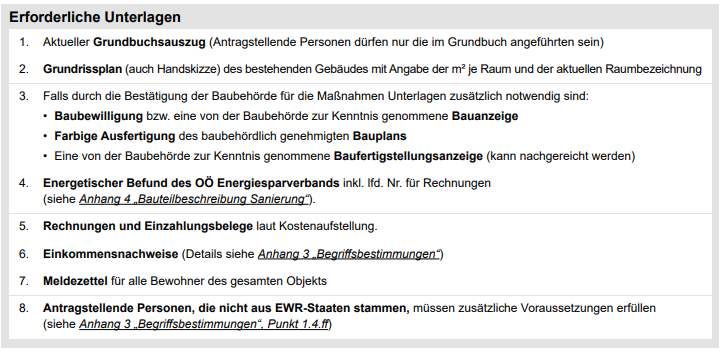 Bundesförderung unter 
www.umweltfoerderung.atHier müssen 75% der Fenster getauscht werden und es kann eine maximale Fördersumme von € 3.000,- erreicht werden-Diese Förderung können nur Sie selbst online ansuchen